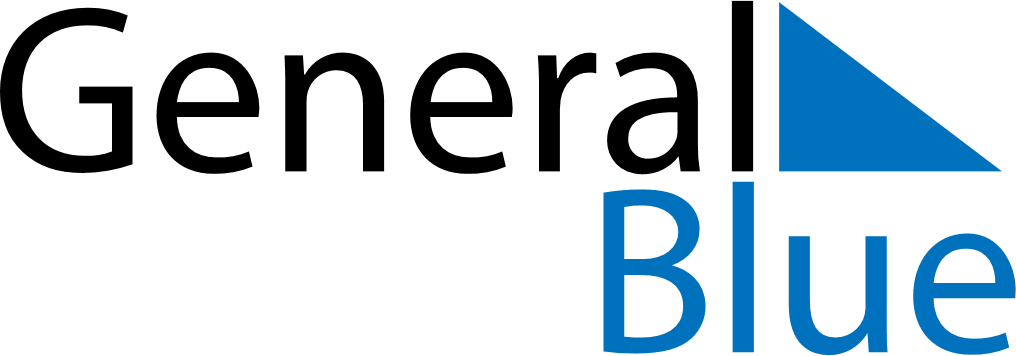 July 2020July 2020July 2020July 2020PhilippinesPhilippinesPhilippinesMondayTuesdayWednesdayThursdayFridaySaturdaySaturdaySunday123445678910111112131415161718181920212223242525262728293031Iglesia ni Cristo DayFeast of the Sacrifice (Eid al-Adha)